Cardiff Learning Disability Health Team Occupational Therapy ServiceActivityR1: Fruit SmoothyLevelEasy,Sensory, explorationkeywords1:1, Social, Fun, Textures, Taste, Achievement, Producer, Healthy1:1, Social, Fun, Textures, Taste, Achievement, Producer, Healthy1:1, Social, Fun, Textures, Taste, Achievement, Producer, HealthyLinks toYOU WILL NEEDYOU WILL NEEDYOU WILL NEEDYOU WILL NEEDYOU WILL NEEDYOU WILL NEED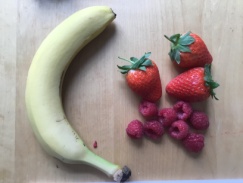 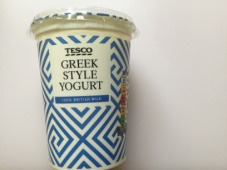 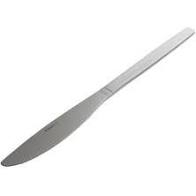 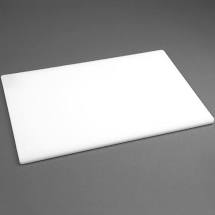 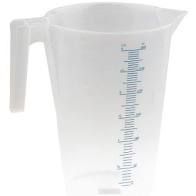 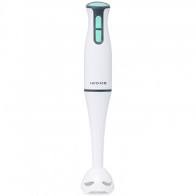 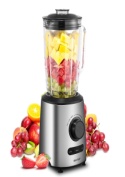 FruitYoghurtKnifeChopping boardJugBlenderACTIVITY FLOW (10 -20 minutes)ACTIVITY FLOW (10 -20 minutes)ACTIVITY FLOW (10 -20 minutes)ACTIVITY FLOW (10 -20 minutes)ACTIVITY FLOW (10 -20 minutes)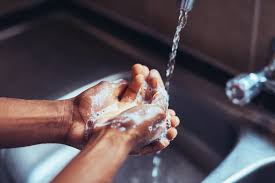 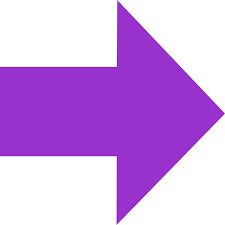 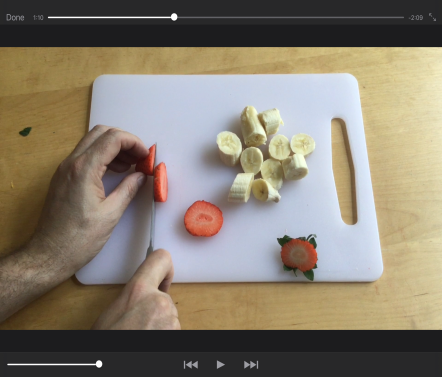 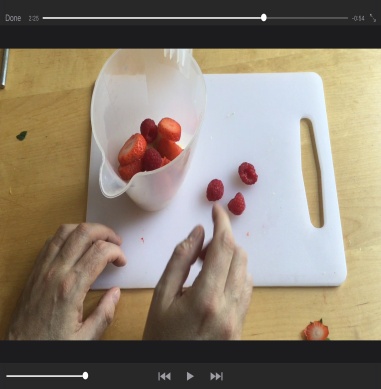 Wash HandsChop FruitPlace in blender or jug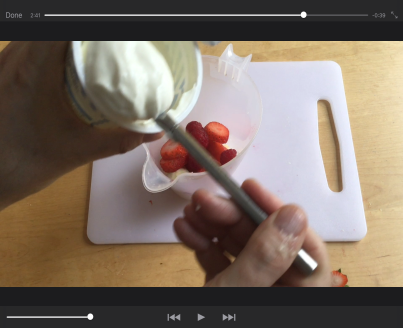 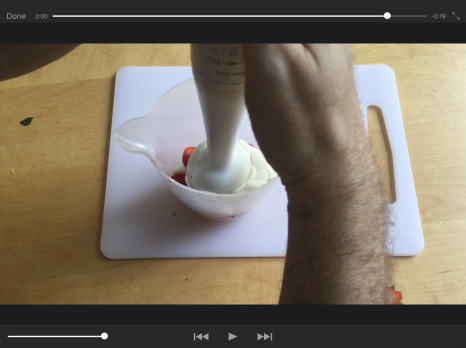 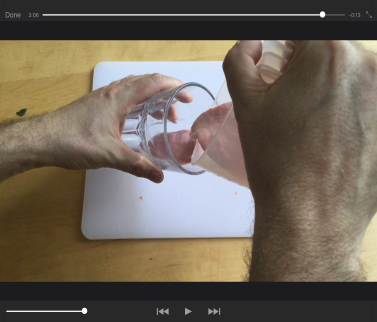 Add yoghurtBlendPour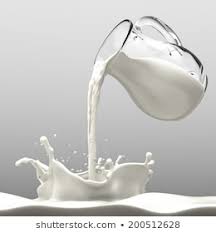 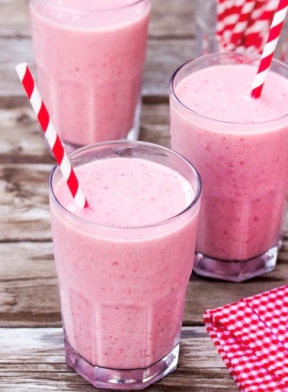 Add milk to thinServe